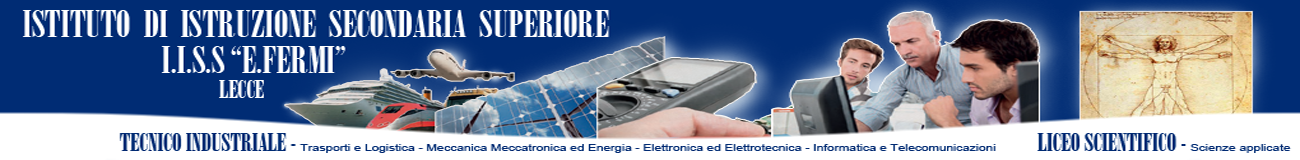 ANALISI DELLA SITUAZIONE DI PARTENZA1.A COMPOSIZIONE DELLA CLASSE1.B ANALISI DELLA SITUAZIONE DI PARTENZA - Profilo generale della classe …………………………………..1.C ANALISI DELLA SITUAZIONE DI PARTENZA - Profilo didattico della classe       L’analisi dei risultati delle prove d’ingresso, e/o degli interventi degli alunni e/o l’osservazione sistematica da parte degli insegnanti evidenziano un quadro complessivo così descritto:1.D   FASCE DI LIVELLO RELATIVAMENTE ALLA PREPARAZIONE IN INGRESSO(cancellare gli assi non di pertinenza)    PROGRAMMAZIONE2.A   QUADRO DEGLI OBIETTIVI DI COMPETENZAObiettivi formativi e competenze trasversali da raggiungere nel corso del BIENNIO2.A   COMPETENZE DI BASE RICONDUCIBLI AGLI ASSI CULTURALII giovani possono acquisire tali competenze attraverso conoscenze e abilità riferite a competenze di base riconducibili ai seguenti assi culturali:ASSE______________________(cancellare quelli non di pertinenza)ASSE   LINGUISTICOASSE MATEMATICOASSE STORICO-SOCIALEASSE SCIENTIFICO-TECNOLOGICO2.B   COMPETENZE SPECIFICHE DA RAGGIUNGERE NEL BIENNIO2.C   OBIETTIVI COGNITIVO-FORMATIVI DISCIPLINARIIndicare gli obiettivi disciplinari specifici espressi in termini di Conoscenze, Abilità per la disciplina di riferimento2.E CONTRIBUTO DISCIPLINARE A EVENTUALI MODULI E UDA MULTIDISCIPLINARI2.F   OBIETTIVI MINIMI Per gli obiettivi minimi si fa riferimento a quelli individuati nell’ambito dei Dipartimenti e dei Gruppo disciplinari.2.F CONTENUTIPer i contenuti attraverso cui raggiungere gli obiettivi disciplinari specifici si fa riferimento al Piano delle Unità Didattiche di Apprendimento (UDA Micro e Macro) elaborate all’interno di Dipartimenti e Gruppi disciplinari(il singolo docente potrà semplicemente far riferimento o potrà inserirle, se lo ritiene, a questo punto della programmazione)RACCORDI A LIVELLO METODOLOGICO-DIDATTICO CON IL P.T.O.F.L’attività didattica terrà conto di quanto stabilito dal C.d.D. nell’ambito del P.T.O.F., e della Programmazione del Consiglio di Classe, adeguandosi ai criteri metodologici stabiliti, adottandone i parametri valutativi, seguendo i criteri e le modalità fissate per quanto riguarda le attività di recupero, di approfondimento, di eccellenza, inoltre si collegherà ai progetti curriculari d’Istituto.3.A   ATTIVITA’ DI RECUPERODopo il primo quadrimestre per gli allievi insufficienti verranno attivati interventi di recupero immediati che potranno essere attuati attraverso:Recupero in itinerebrevi corsi pomeridianistudio individuale guidato dal docenteAll’intervento di recupero seguirà una prova per accertare il superamento o meno delle lacune. 3.B   ATTIVITA’ DI APPROFONDIMENTO/ECCELLENZA (indicare le attività inerenti la disciplina)3.C   AREA DELL’AMPLIAMENTO DELL’OFFERTA FORMATIVA           Progetti ed Attività integrative extracurricolari cui si intende far partecipare la classe       (Indicare con una X il campo di potenziamento inerente la disciplina)3.D   ALTRE ATTIVITA’ INTEGRATIVE ATTINENTI LA DISCIPLINA (indicare le attività inerenti la disciplina)4.   METODOLOGIE DIDATTICHE       Per il raggiungimento degli obiettivi prefissati, attraverso i contenuti indicati, si adotteranno i seguenti metodi: (indicare le voci che interessano o eventualmente integrare)5.  ATTREZZATURE E STRUMENTI DIDATTICI6.  VERIFICA E VALUTAZIONE 6.A TIPOLOGIA VERIFICHE          Le verifiche assumeranno tipologia diversificata. A parte il continuo feed-back che si cercherà, durante la normale attività didattica, per testare i livelli di comprensione e partecipazione, si farà ricorso, per la verifica formativa a:Per le Valutazioni sommative si ricorrerà a:Per quanto riguarda la frequenza le prove orali frontali saranno non meno di due per quadrimestre; anche le prove scritte collettive saranno non meno di due per quadrimestre.Il tempo di correzione delle prove scritto grafiche è fissato entro 15 giorni dalla data della verifica6.B VALUTAZIONEParametri valutativi     Per ogni prova si stabiliranno:gli obiettivi il cui raggiungimento si intende verificarei contenuti della verificala scala di valori in decimi (o rapportabile in decimi) e le condizioni che devono essere soddisfatte per raggiungere i valori massimo/minimo e quelli intermedi gli indici parametrici di valutazione per le prove strutturate Lecce, _______________                                                                               IL Docente                                                                                                        ___________________________IscrittiIscrittiRipetentiRipetentiTrasferimenti Trasferimenti MFMFMFLIVELLO  COMPORTAMENTALE (segnare con una X le voci interessate o eventualmente in %)LIVELLO  COMPORTAMENTALE (segnare con una X le voci interessate o eventualmente in %)LIVELLO  COMPORTAMENTALE (segnare con una X le voci interessate o eventualmente in %)LIVELLO  COMPORTAMENTALE (segnare con una X le voci interessate o eventualmente in %)LIVELLO  COMPORTAMENTALE (segnare con una X le voci interessate o eventualmente in %)LIVELLO  COMPORTAMENTALE (segnare con una X le voci interessate o eventualmente in %)LIVELLO  COMPORTAMENTALE (segnare con una X le voci interessate o eventualmente in %)LIVELLO  COMPORTAMENTALE (segnare con una X le voci interessate o eventualmente in %)LIVELLO  COMPORTAMENTALE (segnare con una X le voci interessate o eventualmente in %)LIVELLO  COMPORTAMENTALE (segnare con una X le voci interessate o eventualmente in %)LIVELLO  COMPORTAMENTALE (segnare con una X le voci interessate o eventualmente in %)LIVELLO  COMPORTAMENTALE (segnare con una X le voci interessate o eventualmente in %)LIVELLO  COMPORTAMENTALE (segnare con una X le voci interessate o eventualmente in %)DisciplinatoAttentoPartecipePartecipePartecipeMotivatoMotivatoMotivatoIndisciplinatoDistrattoPassivoPassivoPassivoDemotivatoDemotivatoDemotivatoRAPPORTI  INTERPERSONALI (segnare con una X le voci interessate o eventualmente in %)RAPPORTI  INTERPERSONALI (segnare con una X le voci interessate o eventualmente in %)RAPPORTI  INTERPERSONALI (segnare con una X le voci interessate o eventualmente in %)RAPPORTI  INTERPERSONALI (segnare con una X le voci interessate o eventualmente in %)RAPPORTI  INTERPERSONALI (segnare con una X le voci interessate o eventualmente in %)RAPPORTI  INTERPERSONALI (segnare con una X le voci interessate o eventualmente in %)RAPPORTI  INTERPERSONALI (segnare con una X le voci interessate o eventualmente in %)RAPPORTI  INTERPERSONALI (segnare con una X le voci interessate o eventualmente in %)RAPPORTI  INTERPERSONALI (segnare con una X le voci interessate o eventualmente in %)RAPPORTI  INTERPERSONALI (segnare con una X le voci interessate o eventualmente in %)RAPPORTI  INTERPERSONALI (segnare con una X le voci interessate o eventualmente in %)RAPPORTI  INTERPERSONALI (segnare con una X le voci interessate o eventualmente in %)RAPPORTI  INTERPERSONALI (segnare con una X le voci interessate o eventualmente in %)Disponibilità alla collaborazioneDisponibilità alla collaborazioneDisponibilità alla collaborazioneDisponibilità alla collaborazioneAltaAltaMediaMediaMediaBassaOsservanza delle regoleOsservanza delle regoleOsservanza delle regoleOsservanza delle regoleAltaAltaMediaMediaMediaBassaDisponibilità alla discussioneDisponibilità alla discussioneDisponibilità alla discussioneDisponibilità alla discussioneAltaAltaMediaMediaMediaBassaDisponibilità ad un rapporto equilibratoDisponibilità ad un rapporto equilibratoDisponibilità ad un rapporto equilibratoDisponibilità ad un rapporto equilibratoAltaAltaMediaMediaMediaBassaIMPEGNO (segnare con una X le voci interessate o eventualmente in %)IMPEGNO (segnare con una X le voci interessate o eventualmente in %)IMPEGNO (segnare con una X le voci interessate o eventualmente in %)IMPEGNO (segnare con una X le voci interessate o eventualmente in %)IMPEGNO (segnare con una X le voci interessate o eventualmente in %)IMPEGNO (segnare con una X le voci interessate o eventualmente in %)IMPEGNO (segnare con una X le voci interessate o eventualmente in %)IMPEGNO (segnare con una X le voci interessate o eventualmente in %)IMPEGNO (segnare con una X le voci interessate o eventualmente in %)IMPEGNO (segnare con una X le voci interessate o eventualmente in %)IMPEGNO (segnare con una X le voci interessate o eventualmente in %)DiligenteDiligenteCostanteCostanteEssenzialeEssenzialeSaltuarioSaltuarioScarsoScarsoPARTECIPAZIONE AL DIALOGO EDUCATIVO (segnare con una X o in % le voci interessate)PARTECIPAZIONE AL DIALOGO EDUCATIVO (segnare con una X o in % le voci interessate)PARTECIPAZIONE AL DIALOGO EDUCATIVO (segnare con una X o in % le voci interessate)PARTECIPAZIONE AL DIALOGO EDUCATIVO (segnare con una X o in % le voci interessate)PARTECIPAZIONE AL DIALOGO EDUCATIVO (segnare con una X o in % le voci interessate)PARTECIPAZIONE AL DIALOGO EDUCATIVO (segnare con una X o in % le voci interessate)PARTECIPAZIONE AL DIALOGO EDUCATIVO (segnare con una X o in % le voci interessate)PARTECIPAZIONE AL DIALOGO EDUCATIVO (segnare con una X o in % le voci interessate)PARTECIPAZIONE AL DIALOGO EDUCATIVO (segnare con una X o in % le voci interessate)PARTECIPAZIONE AL DIALOGO EDUCATIVO (segnare con una X o in % le voci interessate)PARTECIPAZIONE AL DIALOGO EDUCATIVO (segnare con una X o in % le voci interessate)ProduttivaAttivaAttivaDiscontinuaDiscontinuaPassivaDi disturboDi disturboTABELLA RIEPILOGATIVA DELLA CLASSE: ASSE DEI LINGUAGGITABELLA RIEPILOGATIVA DELLA CLASSE: ASSE DEI LINGUAGGITABELLA RIEPILOGATIVA DELLA CLASSE: ASSE DEI LINGUAGGITABELLA RIEPILOGATIVA DELLA CLASSE: ASSE DEI LINGUAGGITABELLA RIEPILOGATIVA DELLA CLASSE: ASSE DEI LINGUAGGITABELLA RIEPILOGATIVA DELLA CLASSE: ASSE DEI LINGUAGGIFASCIAALTAMEDIO ALTAMEDIAMEDIO BASSABASSAALUNNI       N°        N°       N°      N°      N° AZIONEPOTENZIAMENTOCONSOLIDAMENTOCONSOLIDAMENTORECUPERORECUPEROTABELLA RIEPILOGATIVA DELLA CLASSE:  ASSE MATEMATICOTABELLA RIEPILOGATIVA DELLA CLASSE:  ASSE MATEMATICOTABELLA RIEPILOGATIVA DELLA CLASSE:  ASSE MATEMATICOTABELLA RIEPILOGATIVA DELLA CLASSE:  ASSE MATEMATICOTABELLA RIEPILOGATIVA DELLA CLASSE:  ASSE MATEMATICOTABELLA RIEPILOGATIVA DELLA CLASSE:  ASSE MATEMATICOFASCIAALTAMEDIO ALTAMEDIAMEDIO BASSABASSAALUNNIN°N°N°N°N°AZIONEPOTENZIAMENTOCONSOLIDAMENTOCONSOLIDAMENTORECUPERORECUPEROTABELLA RIEPILOGATIVA DELLA CLASSE:  ASSE SCIENTIFICOTABELLA RIEPILOGATIVA DELLA CLASSE:  ASSE SCIENTIFICOTABELLA RIEPILOGATIVA DELLA CLASSE:  ASSE SCIENTIFICOTABELLA RIEPILOGATIVA DELLA CLASSE:  ASSE SCIENTIFICOTABELLA RIEPILOGATIVA DELLA CLASSE:  ASSE SCIENTIFICOTABELLA RIEPILOGATIVA DELLA CLASSE:  ASSE SCIENTIFICOFASCIAALTAMEDIO ALTAMEDIAMEDIO BASSABASSAALUNNI       N°        N°       N°      N°      N° AZIONEPOTENZIAMENTOCONSOLIDAMENTOCONSOLIDAMENTORECUPERORECUPEROTABELLA RIEPILOGATIVA DELLA CLASSE:  ASSE STORICO-SOCIALETABELLA RIEPILOGATIVA DELLA CLASSE:  ASSE STORICO-SOCIALETABELLA RIEPILOGATIVA DELLA CLASSE:  ASSE STORICO-SOCIALETABELLA RIEPILOGATIVA DELLA CLASSE:  ASSE STORICO-SOCIALETABELLA RIEPILOGATIVA DELLA CLASSE:  ASSE STORICO-SOCIALETABELLA RIEPILOGATIVA DELLA CLASSE:  ASSE STORICO-SOCIALEFASCIAALTAMEDIO ALTAMEDIAMEDIO BASSABASSAALUNNIN°N°N°N°N°AZIONEPOTENZIAMENTOCONSOLIDAMENTOCONSOLIDAMENTORECUPERORECUPEROCOMETENZE CHIAVE DI CITTADINANZA (indicare con una X)da acquisire al termine del biennio trasversalmente ai QUATTRO ASSI CULTURALI da TUTTE LE DISCIPLINECOMETENZE CHIAVE DI CITTADINANZA (indicare con una X)da acquisire al termine del biennio trasversalmente ai QUATTRO ASSI CULTURALI da TUTTE LE DISCIPLINECOMETENZE CHIAVE DI CITTADINANZA (indicare con una X)da acquisire al termine del biennio trasversalmente ai QUATTRO ASSI CULTURALI da TUTTE LE DISCIPLINEImparare ad imparareAcquisisce un metodo di studio e di lavoroOrganizza il proprio apprendimento in funzione dei tempi, delle strategie e del proprio metodo di studio e di lavoroApprende autonomamente nuove conoscenze utilizzando contenuti e abilità già appresiProgettare Progettare Progettare Conosce tecniche di progettazione applicabili a diversi ambiti ed utilizza le conoscenze apprese per stabilire obiettivi significativi e realistici e le relative prioritàComunicareComunicareComunicareComprende ed usa messaggi di genere diverso (quotidiano, letterario, tecnico, scientifico), per scopi diversi, utilizzando linguaggi diversi (verbale, matematico, scientifico, simbolico, ecc.) mediante supporti diversi (cartacei, informatici, multimediali)Rappresenta eventi, fenomeni, ecc.  per scopi diversi, utilizzando linguaggi diversi (verbale, matematico, scientifico, simbolico, ecc.) e diverse conoscenze disciplinari, mediante supporti diversi (cartacei, informatici, multimediali)Utilizza linguaggi diversi (verbale, matematico, scientifico, simbolico, grafico) relativi alle diverse discipline, mediante diversi supporti (cartacei, informatici, multimediali)Collaborare e partecipareInteragisce in gruppo nel riconoscimento dei diritti fondamentali degli altriComprende i diversi punti di vistaValorizza le proprie e le altrui capacità, gestendo la conflittualitàContribuisce all’apprendimento comune ed alla realizzazione delle attività collettiveAgire in modo autonomo e responsabileAgire in modo autonomo e responsabileAgire in modo autonomo e responsabileSa inerirsi in modo attivo e consapevole nella vita socialeFa valere nella vita sociale i propri diritti e bisogniRiconosce e rispetta i diritti e i bisogni altriRiconosce e rispetta limiti, regole, responsabilitàRisolvere problemiRisolvere problemiRisolvere problemiAffronta situazioni problematiche relative a situazioni di realtà e di studioCostruisce e verifica ipotesiIndividua fonti e risorse adeguateRaccoglie e valutai datiPropone soluzioni adeguate, utilizzando contenuti e metodi delle diverse disciplineIndividuare collegamenti e relazioniIndividuare collegamenti e relazioniIndividuare collegamenti e relazioniIndividua collegamenti e relazioni tra fenomeni, eventi e concetti diversi, anche appartenenti a diversi ambiti disciplinari e lontani nello spazio e nel tempo Riconosce analogie e differenze, cause ed effettiAcquisire ed interpretare l’informazioneAcquisisce  l’informazione ricevuta nei diversi ambiti di realtà e di studio e attraverso diversi strumenti conoscitiviInterpreta criticamente l’informazione ricevuta valutandone l’attendibilità e l’utilitàL1Padronanza della lingua italiana: Padroneggiare gli strumenti espressivi ed argomentativi indispensabili per gestire l’interazione  comunicativa verbale in vari contestiL2Padronanza della lingua italiana:  Leggere, comprendere ed interpretare testi scritti di vario tipoL3Padronanza della lingua italiana:  Produrre testi di vario tipo in relazione ai differenti scopi comunicativiL4Utilizzare una lingua straniera per i principali scopi comunicativi ed operativiL5Utilizzare gli strumenti fondamentali per una fruizione consapevole del patrimonio artistico e letterarioL6Utilizzare e produrre testi multimedialiM1Utilizzare le tecniche e le procedure del calcolo aritmetico ed algebrico, rappresentandole anche sotto forma graficaM2Confrontare ed analizzare figure geometriche, individuando invarianti e relazioni.M3Individuare le strategie appropriate per la soluzione di problemiM4Analizzare dati e interpretarli sviluppando deduzioni e ragionamenti sugli stessi anche con l’ausilio di rappresentazioni grafiche, usando consapevolmente gli strumenti di calcolo e le potenzialità offerte da applicazioni specifiche di tipo informaticoG1Comprendere il cambiamento e la diversità dei tempi storici in una dimensione diacronica attraverso il confronto fra epoche e in una dimensione sincronica attraverso il confronto fra aree geografiche e culturali.G2Collocare l’esperienza personale in un sistema di regole fondato sul reciproco riconoscimento dei diritti garantiti dalla Costituzione,   a tutela della persona, della collettività e dell’ambienteG3Riconoscere le caratteristiche essenziali del sistema socio-economico per orientarsi nel tessuto produttivo del proprio territorio.S1Osservare, descrivere ed analizzare fenomeni appartenenti alla realtà naturale e artificiale e riconoscere nelle sue varie forme i concetti di sistema e di complessitàS2Analizzare qualitativamente e quantitativamente fenomeni legati alle trasformazioni di energia a partire dall’esperienzaS3Essere consapevole delle potenzialità delle tecnologie rispetto al contesto culturale e sociale in cui vengono applicate…………..(DISCIPLINA)(DISCIPLINA)Conoscenze ….………….……Abilità……….………………..……..1)  TITOLO: 1)  TITOLO: 1)  TITOLO: 1)  TITOLO: DISCIPLINE COINVOLTECOMPETENZE ATTIVATE(disciplinari – per asse – di cittadinanza)ATTIVITA’ PREVISTETEMPIATTIVITA’Numero studenti coinvoltiEs. Olimpiadi  nazionali della Fisica……….………………CAMPI DI POTENZIAMENTOCAMPI DI POTENZIAMENTOPROGETTINumero studenti coinvoltiLINGUISTICOSCIENTIFICOLABORATORIALESOCIO-ECONOMICOUMANISTICOMOTORIODurante il corso dell’anno scolastico si effettueranno le seguenti attività (indicare le voci che interessano ed eventualmente specificare):Durante il corso dell’anno scolastico si effettueranno le seguenti attività (indicare le voci che interessano ed eventualmente specificare):Visite di istruzioneViaggi di istruzioneRappresentazioni teatraliRappresentazioni musicaliSpettacoli cinematograficiConferenzeMostreEventi culturaliAttività di orientamentoVisite aziendaliStage aziendaliAltro:METODI PRIVILEGIATIMETODI PRIVILEGIATILezione frontaleLezione dialogataLezione cooperativaMetodo induttivo e deduttivoScoperta guidataLavori di gruppoLavoro individualeProblem solvingBrain stormingElaborazione di mappe concettualiAnalisi dei casiAttività di laboratorioApprendimento cooperativoAltro:Libri di testo e dizionariRiviste specializzateAppunti e dispenseVideo/audio cassetteCdromPersonal computerNavigazione in internetPalestraFotoriproduttoreLaboratori Altro:TestInterrogazioni breviLezione dialogataRelazioni di laboratorioCompiti assegnatiPartecipazione all’attività didatticaSondaggi a dialogoRisposte dal bancoLavori di gruppoAltro:Prove scritteProve strutturate e semistrutturateColloqui oraliLavori di ricercaElaborati di progetto individuali o di gruppoProduzione di materiali multimedialiAltro: